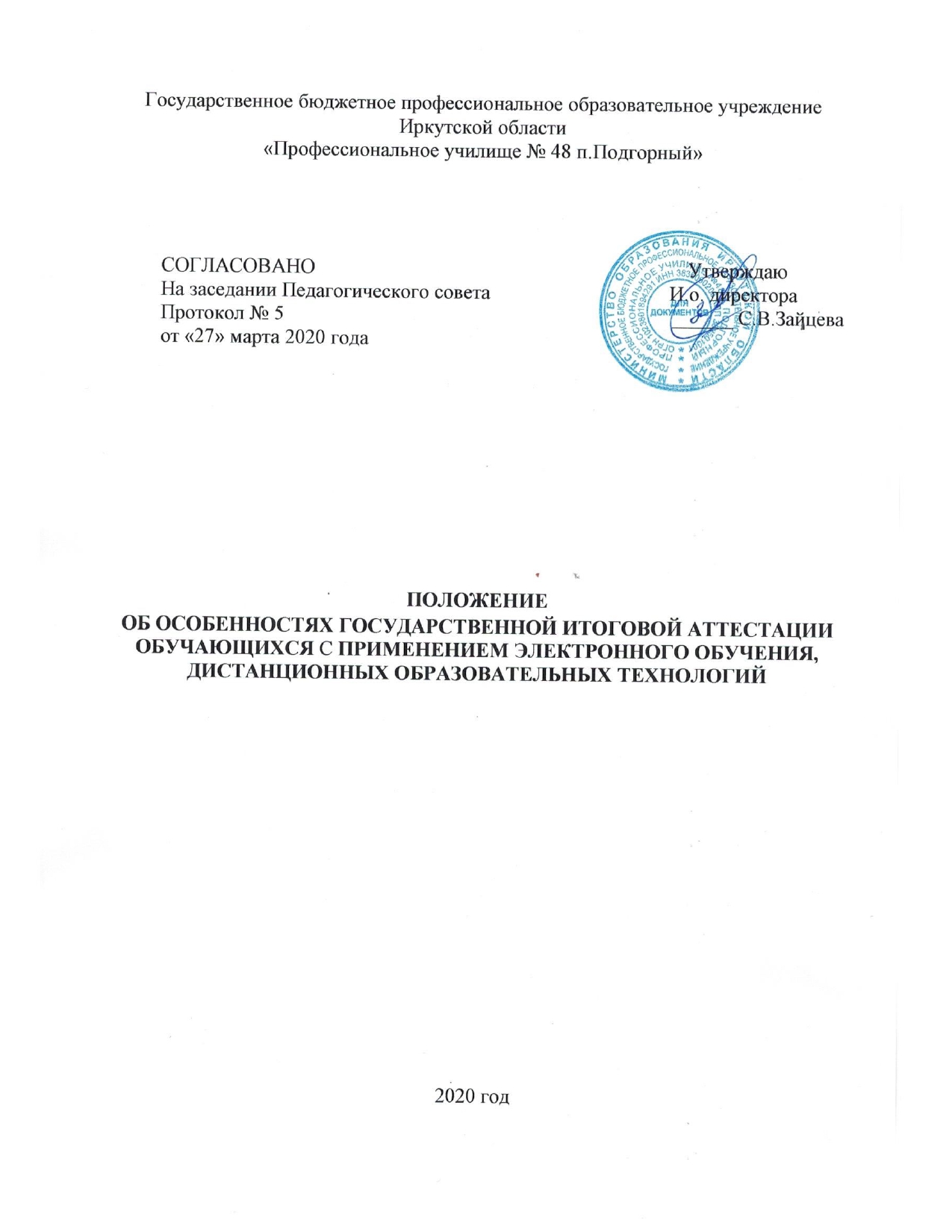 ПОЛОЖЕНИЕОБ ОСОБЕННОСТЯХ ГОСУДАРСТВЕННОЙ ИТОГОВОЙ АТТЕСТАЦИИ ОБУЧАЮЩИХСЯ С ПРИМЕНЕНИЕМ ЭЛЕКТРОННОГО ОБУЧЕНИЯ, ДИСТАНЦИОННЫХ ОБРАЗОВАТЕЛЬНЫХ ТЕХНОЛОГИЙОбщие положения1.1. Настоящее Положение разработано связи с установлением особого режима работыобразовательной организации, препятствующего осуществлению непосредственного взаимодействия обучающихся и членов государственной экзаменационной комиссии в одной аудитории.1.2. Настоящее Положение определяет особенности проведения государственных аттестационных испытаний с применением электронного обучения (далее – ЭО), дистанционных образовательных технологий (далее – ДОТ) по образовательным программам среднего профессионального образования  (далее – ОП), имеющим государственную аккредитацию, вне зависимости от форм получения образования и форм обучения, реализуемым государственным бюджетным профессиональным образовательным учреждением среднего профессионального образования«Профессиональное училище № 48 п.Подгорный» (далее – училище).1.3. Положение распространяется на обучающихся, осваивающих программы среднего профессионального образования.1.4. Положение разработано в соответствии с:Федеральным законом от 29 декабря 2012 г. № 273-ФЗ «Об образовании в Российской Федерации»;приказом Минобрнауки России от 23.08.2017 № 816 «Об утверждении порядка применения организациями, осуществляющими образовательную деятельность, электронного обучения, дистанционных образовательных технологий при реализации образовательных программ»;Приказом Минобрнауки России от 16.08.2013 г. № 968 "Об утверждении Порядка проведения государственной итоговой аттестации по образовательным программам среднего профессионального образования";Приказом Минобрнауки России от 17.11.2017 г. № 1138 «О внесении изменений в Порядок проведения государственной итоговой аттестации по образовательным программам среднего профессионального образования, утвержденный приказом Минобрнауки России от 16.08.2013 г. № 968»; Федеральными государственными образовательными стандартами среднего профессиональногообразования по специальностям и профессиям; Приказом Министерства образования и науки Российской Федерации от 23.08.2017 №816 «Обутверждении Порядка применения организациями, осуществляющими образовательную деятельность, электронного обучения, дистанционных образовательных технологий при реализации образовательных программ»;Распоряжением Министерства просвещения Российской Федерации от 01 апреля 2019г. № Р-42 «Об утверждении методических рекомендаций о проведении аттестации с использованием механизма демонстрационного экзамена»;Приказом союза «Агентство развития профессиональных сообществ и рабочих кадров «Молодые профессионалы (Ворлдскиллс Россия»)» от 31 января 2019г. № 31.01.2019-1 «Об утверждении и введении в действие Методики организации и проведения демонстрационного экзамена по стандартам Ворлдскиллс Россия»;Письмом министерства просвещения РФ от 19.03.2020 г. № ГД-39/04 «О методических рекомендациях по реализации образовательных программ начального общего, основного общего, среднего общего образования, образовательных программ среднего профессионального образования и дополнительных общеобразовательных программ с применением электронного обучения и дистанционных образовательных технологий»;        - Федеральными государственными образовательными стандартами среднего _ профессионального образования (далее - ФГОС СПО);      -Рабочими учебными планами (по специальностям/профессиям);      -Локальными актами училища.      -Уставом государственного бюджетного профессионального образовательного учреждения   «Профессиональное училище № 48 п.Подгорный ».      -Локальными актами училища.1.5. Государственная итоговая аттестация с применением ЭО и ДОТ проводится в режиме видеоконференции – очной формы удаленной работы государственной экзаменационной комиссии (далее – ГЭК) и обучающегося, проходящего государственную итоговую аттестацию (далее – ГИА), в режиме реального времени с использованием телекоммуникационных и мультимедийных технологий.Техническое обеспечение проведения ГИА осуществляет училища, а также обучающийся в отношении оборудования для проведения видеоконференции, размещенного по месту их нахождения.1.7. В заседании государственных экзаменационных комиссий (далее – ГЭК), проводимых с применением ДОТ, принимают участие председатель и члены ГЭК; секретарь ГЭК; обучающийся, проходящий государственную итоговую аттестацию; ответственный за сопровождение процедуры ГИА; руководитель выпускной квалификационной работы (по его желанию); рецензент (по его желанию) (далее – участники заседания).1.8. Обучающийся должен заполнить в электронном виде заявление о согласии с правилами проведения ГИА, в том числе о том, что будет осуществляться видеозапись хода проведения ГИА (приложение 1 к настоящему Положению) не позднее чем за 10 календарных дней до даты проведения заседания ГЭК.случае отсутствия заявления о согласии с правилами проведения ГИА, обучающийся считается не явившимся на аттестационное испытание по неуважительной причине.1.9. До сведения обучающегося доводятся технические требования к обеспечению ГИА, используемого им для защиты выпускной квалификационной работы не позднее чем за 20 дней до даты проведения заседания ГЭК. Если у обучающегося по не зависящим от него причинам отсутствует техническая возможность пройти процедуру ГИА с применением ДОТ в указанную дату, он должен сообщить об этом руководителю ВКР по электронной почте с уведомлением о прочтении не позднее чем за 15 календарных дней до даты проведения заседания ГЭК.В случае, поступления обращения от обучающегося о невозможности по не зависящим от него причинам в связи с отсутствием технической возможности пройти процедуру ГИА с применением ДОТ в указанную дату:обучающемуся предлагается пройти процедуру ГИА с применением ДОТ в дополнительный (резервный) день согласно утвержденному расписанию (в случае, если в указанную дату обучающийся подтвердит наличие технической возможности для прохождения процедуры ГИА с применением ДОТ);обучающемуся оказывается содействие в создании технических условий для прохождения процедуры ГИА с применением ДОТ по месту его нахождения.1.10. График проведения защиты выпускной квалификационной работы с указанием времени входа в видеоконференцию доводится до сведения обучающихся и членов государственной экзаменационной комиссии по электронной почте с уведомлением о прочтении не позднее чем за 20 календарных дней до даты проведения заседания ГЭК.2.Организация и контроль выполнения выпускной квалификационной работы с использованием дистанционных образовательных технологий2.1. Организацию и контроль выполнения выпускной квалификационной работы (далее – ВКР) с использованием ДОТ осуществляют руководители ВКР.2.2. Обучающиеся не позднее10 календарных дней до даты проведения заседания ГЭК по защите ВКР обязаны представить ВКР в виде электронного документа для проверки.Результаты проверки доводятся до сведения обучающихся по электронной почте с уведомлением о прочтении в течение 2-х календарных дней после проверки.2.3. Руководитель ВКР готовит отзыв о работе обучающегося в период подготовки ВКР в виде электронного документа и представляет его не позднее чем за 3 календарных дня до даты проведения заседания ГЭК по защите ВКР.2.5. ВКР направляется рецензентам по электронной почте с уведомлением о прочтении.2.6. Отзыв руководителя ВКР, рецензия (при наличии) направляются обучающемуся с электронного адреса руководителя ВКР с уведомлением о прочтении не позднее чем за 15  календарных дня до даты проведения заседания ГЭК по защите ВКР.2.7. Решение о допуске обучающегося к защите ВКР принимается на педагогическом совете, проводимом в формате видеоконференции, с учетом результатов проверки ВКР на объем заимствования, отзыва руководителя, рецензии (при наличии).2.8. По итогам педагогического совета принимается одно из следующих решений:допустить обучающегося к защите ВКР;не допустить обучающегося к защите ВКР.Выписка из протокола заседания педагогического совета по данному вопросу в виде электронного документа на следующий день представляется директору  училища.Директор училища издает распоряжение о допуске/недопуске обучающегося к государственной итоговой аттестации в форме защиты ВКР не позднее чем за 7 календарных дней до даты проведения заседания ГЭК по защите ВКР .случае недопуска обучающегося к защите ВКР он отчисляется из училища как не выполнивший обязанности по добросовестному освоению образовательной программы и выполнению учебного плана. Обучающемуся выдается справка об обучении.Обучающийся имеет право повторно представить работу после доработки не ранее чем через 10 месяцев и не позднее чем через 5 лет.2.9. Секретарь ГЭК формирует полный комплект документов в электронном виде (выпускная квалификационная работа, отзыв, рецензия (при наличии), справка о проверке работы на объем заимствования; демонстрационные материалы, оценочные ведомости) и передает его в государственную экзаменационную комиссию не позднее чем за 2 календарных дня до дня защиты выпускной квалификационной работы. Секретарь ГЭК должен проверять все электронные файлы в целях подтверждения технической возможности открытия/закрытия, наличия соответствующего названию файла содержания, возможности прочесть документ, четкости изображения и других параметров, позволяющих сделать однозначный вывод о возможности представления данных файлов в ГЭК.3. Порядок проведения защиты выпускных квалификационных работ с применением электронного обучения, дистанционных образовательных технологий в режиме видеоконференции3.1. Для технического сопровождения (консультирования) подготовки к процедуре ГИА и проведению заседаний ГЭК с применением ЭО и ДОТ из числа работников  училища назначается ответственный за сопровождение процедуры ГИА.3.2. Списки ответственных за сопровождение процедуры ГИА утверждаются приказом директора.3.3. Проведение защиты ВКР с применением ЭО и ДОТ предполагает соблюдение следующих требований:очное проведение заседания ГЭК онлайн с использованием вебинарной платформы с непрерывной аудио-видеозаписью хода заседания. В исключительных случаях (технические сбои, отсутствие интернета) при защите ВКР допускается использование аудио-видеоролика с записью доклада обучающегося, подготовленного заранее;каждый участник заседания ГЭК располагается в отдельном помещении; допустимо присутствие всех (или отдельных) членов комиссии в одном помещении с соблюдением санитарно-эпидемиологических мер безопасности.3.4. До начала государственного аттестационного испытания ответственный за сопровождение процедуры ГИА проверяет работу технических устройств в соответствии с требованиями, установленными настоящим Положением, обеспечивает подключение к видеоконференции всех участников заседания.3.5. После подключения к видеоконференции всех участников заседания секретарь ГЭК осуществляет идентификацию обучающихся.Идентификация личности обучающегося, проходящего государственное аттестационное испытание, осуществляется через предъявление им для обозрения членам ГЭК паспорта или иного документа, удостоверяющего личность, позволяющего четко зафиксировать фотографию обучающегося, его фамилию, имя, отчество, дату и место рождения, орган, выдавший документ и дату его выдачи.Если при идентификации личности обучающегося перед началом ГИА с применением ЭО и ДОТ выявляется факт подмены личности, обучающийся считается не прошедшим государственное аттестационное испытание в связи с неявкой по неуважительной причине, с последующим отчислением из училища.3.6. Секретарь ГЭК визуально проверяет отсутствие посторонних лиц в помещении, в котором находится обучающийся, осматривает поверхность стола, за которым сидит обучающийся.Секретарь ГЭК доводит до обучающегося информацию по процедуре проведения защиты ВКР в соответствии с программой ГИА: продолжительность, порядок и критерии оценивания, объявление результатов, порядок проведения апелляции по результатам государственного аттестационного испытания.3.7. Заседание ГЭК проводится, если к видеоконференции подключилось не менее 2/3 членов ГЭК.В случае отсутствия необходимого кворума из-за сбоя в работе технических средств у членов ГЭК заседание признается несостоявшимся и переносится на дополнительный (резервный день) согласно утвержденному расписанию.3.8.  При защите ВКР с применением ДОТ обучающийся выступает перед членами ГЭК и отвечает на их вопросы в режиме реального времени при непрерывной аудио и видеозаписи.Порядок проведения защиты одного студента:- доклад классного руководителя/мастера – до 5 мин.,- доклад выпускника по теме ВКР – до 10 мин.,- ответы выпускника на дополнительные вопросы членов ГЭК – до 15 мин., - обсуждение ГЭК результата выступления выпускника – 5 мин.3.9. Результаты защиты ВКР обсуждаются членами ГЭК без осуществления аудио-и видеосвязи с обучающимся, руководителем ВКР, рецензентом. По итогам обсуждения членами ГЭК выставляется оценка за государственную итоговую аттестацию.3.10. Результаты защиты ВКР сообщаются обучающемуся в день проведения защиты ВКР в режиме видеоконференции либо по электронной почте с уведомлением о прочтении каждому обучающемуся не позднее 22:00 дня защиты в случае, если они не смогли подключиться к видеоконференции по объявлению результатов.3.11. Результаты оформляются протоколом заседания ГЭК. В протоколе указывается на проведение защиты ВКР с применением ЭО и ДОТ в режиме видеоконференции.За своевременность заполнения, достоверность и полноту информации в протоколах заседания ГЭК несет ответственность секретарь ГЭК.3.12. Аудио-видеозапись заседания ГЭК с применением ЭО и ДОТ подтверждает факт соблюдения процедуры проведения заседания ГЭК, отсутствие/ наличие замечаний к процедуре проведения государственного аттестационного испытания.Протоколом заседания ГЭК передаются в управление образовательной деятельности для хранения в архиве училища вместе  комплектом документов ВКР обучающегося, представленным на защиту ВКР.3.13. В случае длительного технического сбоя в работе оборудования или канала связи (в течение 30 минут и более), препятствующего проведению ГИА, председатель ГЭК вправе перенести защиту ВКР на дополнительный (резервный) день, согласно утвержденному расписанию. Факт сбоя фиксируется в протоколе заседания ГЭК.3.14. По окончании работы ГЭК заполняется отчет о работе ГЭК, который предоставляется директору в виде электронного документа в течение 5 дней после окончания ГИА.4. Технические требования к обеспечениюгосударственных аттестационных испытаний, проводимых в режиме видеоконференции4.1.	Применяемые технические средства должны обеспечивать:идентификацию личности обучающегося (установление визуального соответствия личности обучающегося документам, удостоверяющим его личность);качественную непрерывную видео- и аудиотрансляцию выступления обучающегосяи членов ГЭК, вопросов и ответов;аудио-и видеозапись государственных аттестационных испытаний;возможность демонстрации обучающимся презентационных материалов во время его выступления всем членам ГЭК;возможность для членов ГЭК задавать вопросы, а для обучающегося, проходящего государственные аттестационные испытания, отвечать на них в процессе защиты ВКР;видеонаблюдение за помещением, в котором находится обучающийся, проходящий государственную итоговую аттестацию;контроль используемых обучающимся материалов для подготовки к ответу (если таковые допускаются программой государственной итоговой аттестации);возможность оперативного восстановления связи в случае технических сбоев каналов связи или оборудования.4.2. Доступ к системе (сервису) проведения видеоконференций осуществляется посредством информационно-телекоммуникационной сети «Интернет».качестве   площадки   организации   видеоконференцсвязи   используется эл.платформа.4.3. Оборудование для проведения видеоконференции, размещенное по месту нахождения председателя, членов и секретаря ГЭК, а также обучающегося, проходящего государственные аттестационные испытания, должно включать:персональный компьютер/ ноутбук / смартфон, подключенный к системе видеоконференции;камеру широкой зоны охвата, обеспечивающую непрерывную трансляцию процедуры ГИА;микрофон, обеспечивающий передачу аудиоинформации.4.4. Веб-камеры участников заседания должны быть установлены таким образом, чтобы на аудио- видеозаписи заседания ГИА было отчетливо видно:председателя, членов и секретаря ГЭК;обучающегося(-ихся);презентацию к защите ВКР или набор графических материалов.4.5. При проведении ГИА с использованием ЭО и ДОТ обеспечивается возможность экстренной связи между участниками заседаний в случае сбоев соединения и возникновения иных технических проблем.4.6. В случае отсутствия у обучающегося оборудования, соответствующего техническим требованиям к обеспечению государственных аттестационных испытаний, проводимых в режиме видеоконференции, в протоколе заседания ГЭК отмечается факт неявки обучающегося по уважительной причине. Обучающемуся устанавливается дополнительный срок прохождения ГИА в течение 6 месяцев после завершения ГИА.Порядок подачи и рассмотрения апелляции5.1. После объявления оценок по результатам защиты ВКР обучающемуся поясняется его право на апелляцию, которая проводится в соответствии с Положением о проведении государственной итоговой аттестации и итоговой аттестации по образовательным программам среднего профессионального образования.5.2. Обучающийся имеет право подать в апелляционную комиссию училища апелляцию в электронном виде о нарушении, по его мнению, установленной процедуры проведения государственного аттестационного испытания и (или) несогласии с результатами государственного экзамена.5.3. В случае подачи апелляции обучающийся направляет по электронной почте апелляционное заявление (приложение 2 к настоящему Положению) на официальный адрес  училища с уведомлением о прочтении.5.4. Секретарь соответствующей ГЭК для рассмотрения апелляции в день получения апелляционного заявления от обучающегося направляет в апелляционную комиссию в виде электронного документа: протокол заседания ГЭК; заключение председателя ГЭК о соблюдении процедурных вопросов при проведении государственного аттестационного испытания; письменные ответы обучающегося (при наличии) (для рассмотрения апелляции по проведению государственного экзамена) либо выпускную квалификационную работу, отзыв и рецензию (при наличии) (для рассмотрения апелляции по проведению защиты выпускной квалификационной работы), аудио-и видеозаписи проведения ГИА с применением ДОТ.5.5. Апелляция рассматривается на заседании апелляционной комиссии не позднее 2-х рабочих дней со дня ее подачи заявления.5.6. Апелляция проводится в режиме видеоконференции, в которой участвуют председатель апелляционной комиссии, члены апелляционной комиссии, председатель соответствующей ГЭК и подавший апелляцию обучающийся.Заседание апелляционной комиссии в режиме видеоконференции может проводиться в отсутствие обучающегося, подавшего апелляцию, в случае его неявки или невозможности подключения к видеоконференции.5.7. Решение апелляционной комиссии оформляется протоколом и направляется по электронной почте с уведомлением о прочтении обучающемуся, подавшему апелляционное заявление, в течение 3-х рабочих дней со дня заседания апелляционной комиссии.5.8. В случае принятия решения об удовлетворении апелляции о нарушении процедуры проведения ГИА результат проведения государственного аттестационного испытания подлежит аннулированию, протокол о рассмотрении апелляции направляется в электронном виде секретарю соответствующей ГЭК не позднее следующего рабочего дня для реализации решения апелляционной комиссии. Обучающемуся предоставляется возможность пройти государственное аттестационное испытание в установленные  сроки.5.9. В случае принятия решения об удовлетворении апелляции о несогласии с результатом государственного экзамена и выставлении иного результата государственного экзамена решение апелляционной комиссии направляется в электронном виде секретарю соответствующей ГЭК не позднее следующего рабочего дня и является основанием для аннулирования ранее выставленного результата государственного экзамена и выставления нового.5.10. Повторное проведение государственного аттестационного испытания обучающегося, подавшего апелляцию, с применением ДОТ осуществляется в присутствии председателя или одного из членов апелляционной комиссии не позднее даты завершения обучения в училище в соответствии с ФГОС СПО.5.11. Апелляция на повторно проведенное государственное аттестационное испытание не принимается.Приложение 1к Положениюоб особенностях государственной итоговой аттестацииобучающихся с применением электронного обучения, дистанционных образовательных технологийДиректору  ГБПОУ « Профессиональное училище №48 п.Подгорный»обучающегося группы                             (код учебной группы)(наименование организации)(шифр и наименование направления подготовки/профессии)(ФИО обучающегося полностью в родительном падеже)заявлениеПрошу разрешить пройти государственную итоговую аттестацию в форме защиты ВКРс применением электронного обучения, дистанционных образовательных технологий в связи с установлением особого режима работы образовательной организации, препятствующего осуществлению непосредственного взаимодействия обучающихся и членов государственной экзаменационной комиссии в одной аудитории.Сообщаю следующие сведения о месте прохождения ГИА:___________________________________________________________________________________(адрес места жительства)Я оповещен(а) о необходимости предъявления паспорта/ документа, удостоверяющего личность для идентификации.Я подтверждаю, что обеспечен(а) всем необходимым для этого оборудованием, а именно:персональным компьютером;наушниками (либо колонками);web-камерой со встроенным или внешним микрофоном.подтверждаю, что предупрежден(а) о том, что в случае невозможности установить интернет-соединение в течение 30 минут в день и время, установленные расписанием государственной итоговой аттестации, государственное аттестационное испытание будет считаться непройденным в связи с неявкой.ознакомлен(а) с Положением об особенностях государственной итоговой аттестации обучающихся с применением электронного обучения, дистанционных образовательных технологий.Дата	/ Ф.И.О./подписьПриложение 2к Положениюоб особенностях государственной итоговой аттестацииобучающихсяс применением электронного обучения, дистанционных образовательных технологийПредседателю апелляционной комиссии ________________________________________________обучающегося группы(код учебной группы)(наименование училища/филиала)(шифр и наименование направления подготовки/профессии)(ФИО обучающегося полностью в родительном падеже)АПЕЛЛЯЦИОННОЕ ЗАЯВЛЕНИЕо нарушении процедуры проведения государственного аттестационного испытания /о несогласии с результатом государственного экзамена(подчеркнуть нужный вариант)Прошу рассмотреть мою апелляцию:о нарушении процедуры проведения аттестационного испытания__________________________________________________________________________________(указывается форма ГИА: защита ВКР)о несогласии с результатом государственного экзаменаотметить нужный вариантпо профессии __________________________________________________________________________________(шифр и наименование профессии/специальности)__________________________________________________________________________________ ,проведенного « ____ » ______________ 20__ г.Содержание претензии:__________________________________________________________________________________________________________________________________________________________________________________________________________________________________________________________________________________________________________________________________________________________________________________________________________________________________________________________________________________________________________________Указанный(ые) факт(ы)существенно затруднил(и) защиту ВКР, что могло привести к необъективной оценке.привел(и) к необъективной оценке.Дата	/ Ф.И.О./подпись